  HARİTA TAPU KADASTRO ALANI  HARİTA KADASTRO DALI   KALFALIK E-SINAV ÖRNEK SORULARI1.SORU: Ahiliğin bir sivil toplum kuruluşu olması seçeneklerdeki kavramlardan hangisi ile ilişkilidir?A)  DemokrasiB) AdaletC)  İnsan HaklarıD) Sevgi Cevap: A) Demokrasi2.SORU: Taşınmaz malların sınırlarının arazide belirlenerek ölçülmesi, hukuki durumlarının tespit edilmesi, yüz ölçümlerinin hesaplanması, kadastro paftalarının oluşturulması ve gerekli belgelerin düzenlenmesi işlemlerini yapan kişiye verilen ad hangisidir?A) Şehir PlancısıB) KadastrocuC) TapucuD) Endüstri MühendisiCevap: B) Kadastrocu3.SORU: Bir parselin kağıt üzerindeki uzunluğu 400 mm’dir. Bu parselin arazi üzerindeki gerçek uzunluğu da 16 km olduğuna göre bu paftanın ölçeği nedir?A) 1/10 000B) 1/20 000C) 1/30 000D) 1/40 000Cevap: D)   1/40 0004.SORU: Belirli bir amacı gerçekleştirmek için kurulmuş olan kuruluşlara verilen ad hangisidir?A) Gerçek kişiB) Özel kişiC) Tüzel kişiD) Yabancı uyruklu kişiCevap: C)  Tüzel kişi5.SORU: 1/5000 ölçeğindeki paftadan alınan bir uzunluk 20 milimetre gelmektedir. Bu uzunluğun gerçekteki uzunluğu kaç metredir?A)10 m B)100 mC)1000 mD)2000 mCevap: B) 100 m6.SORU: Bağlama yöntemine göre bir arazinin alanı ölçülmek istenirse seçeneklerden hangisi kullanılır?A) Arazi dörtgenlere bölünürB) Arazinin her köşesinden ölçü doğrusuna dik boyları indirilirC) Arazi üçgenlere bölünürD) Arazi dik üçgenlere bölünürCevap: C) Arazi üçgenlere bölünür 7.SORU:  (Y) NEGATİF ,  ( X) NEGATİF ise kaçıncı bölgededir?A) Üçüncü bölgeB) Dördüncü bölgeC) İkinci bölgeD) Birinci bölgeCevap: A) Üçüncü bölge8.SORU: Cosinüs 20 derecenin karşılığı verilenlerden hangisine eşittir? A) Sinüs 60B) Sinüs 70C) Sinüs 80D) Sinüs 90Cevap: B) Sinüs 709.SORU: Birkaç tane proje açık ise bu projeler arası geçişi sağlayan klavye kısa yolu hangisidir? A) Ctrl+CB) Ctrl+XC) Ctrl+SD) Ctrl+TabCevap: D) Ctrl +Tab10.SORU:  Şekildeki buton seçeneklerden hangisidir?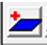 A) Sembol ekleB) Proje ekleC) Tabaka ekleD) Pafta ekle                          Cevap: C) Tabaka ekle